高雄市國立台灣大學校友會 函受文者：發文日期：109年9月22 日發文字別：（109）高市台大會（秘）21042號速別：密等及解密條件或保密期限：附件：演講地點、主講人簡介主	旨︰舉辦「健康系列」講座，針對民眾牙齒、口腔衛生保健問題， 敬請踴躍參加。說	明︰（一） 時	間：109 年 10 月 2  5日(星期日) 下午 2 點， 行程如下︰01：30~01：50	入場02：00~03：30	演講03：30~04：00	開放討論04：00~	結束（二）主 講 人：陳志賢 博士 演講主題：牙科治療的思維（三）地 點：高雄軟體科技園區 一樓中庭交誼廳（高雄市前鎮區復興四路 12 號 1 樓)（四）名 額︰100 人，以報名先後為準，額滿為止。（五）費 用:不論會員或眷屬均免費。（六）報名︰1.自即日起至 10 月 21 日(星期三)截止,請於每週一至週五上午 9:00 至下午 5:00 來電 07-330-8419,07-335-7131 轉 13 或傳真:07-3363465向陳麗卿秘書報名(Email: khntu123@gmail.com)。     2.如報名後不克參加，敬請提前通知本會，以便安排遞補人員。（七）也歡迎各位校友及校友眷屬加入「高雄市台大校友會」LINE 討論群組，方式如下： LINE 右上角‧‧‧其他 → 加入好友 → 行動條碼 → 將畫 面對準以下圖案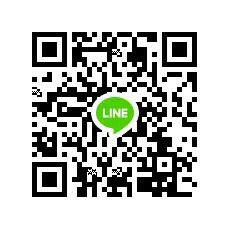 第二十ㄧ屆理事長 王鴻圖總幹事 張嘉升時	間：109年 10 月  2 5 日（星期日）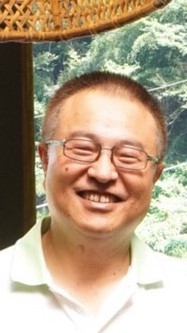 地	點：高雄軟體科技園區 中庭交誼廳（高雄市前鎮區復興四路 12 號 1 樓)演講貴賓:陳志賢 博士 演講題目:牙科治療的思維【簡介】現	職苓雅區潔美牙醫診所 院長 鳳山區文山亞太牙醫診所 院長學	歷國立台灣大學牙醫專業學院畢業 美國南加州大學 ( U.S.C.)牙醫學院博士畢業經	歷台大醫院牙醫部訓練2009~2012	高雄市牙醫公會祕書長2011~2012	高雄市高雄國際同濟會會長2013~2019	牙全會健保業務高屏分會委員個人e-mail0931993799a@gmail.com